Erasmus+ Erfahrungsbericht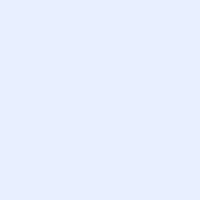 Angaben zur Person der*des StudierendenName:   Studienfach:   Angestrebter Abschluss:   Gastinstitution:   Gastland:   Zeitraum des Auslandsaufenthaltes:    bis Wie sind Sie an Ihren Auslandsaufenthalt herangegangen?Welche Gründe haben Sie zu Ihrem Auslandsaufenthalt bewogen (z.B. beruflich, kulturell, persönlich, …)?Konkretisieren Sie diese gerne (stichpunktartig oder in Textform)!
Wie haben Sie Ihren Studien-/Praktikumsplatz gefunden?	über Internetrecherche auf diversen Plattformen			über Kontakte (Bekannte, Freunde, Familie im Gastland)		über die Gastinstitution						über die Bergische Universität Wuppertal				anderes (bitte angeben): 	Wie wurden Sie an der Gastinstitution empfangen?Begrüßungsveranstaltung		Informationsveranstaltung	Einführungsprogramm		anderes (bitte angeben): Wurden Ihre Erwartungen an die Gastinstitution erfüllt?Ja			Nein			Wenn Nein, warum nicht? Was hätten Sie sich von Ihrer Gastinstitution gewünscht?Haben Sie während Ihres Erasmus-Aufenthaltes Unterstützung von Ihrer Gastinstitution erhalten?Ja			Nein			Wenn Nein, was hätten Sie sich von Ihrer Gastinstitution gewünscht?Würden Sie Ihre Gastinstitution weiterempfehlen?Ja			Nein			Wenn Nein, warum nicht?Ist es Ihnen schwergefallen, sich in Ihrem Gastland einzufinden?Ja			Nein			Wenn Ja, woran lag es?Wurden Ihre Erwartungen an das Gastland insgesamt erfüllt?Ja			Nein			Wenn Nein, warum nicht?Meine monatlichen Kosten während des Auslandsaufenthaltes (monatlicher Durchschnitt in Euro):Deckte das Erasmus+-Stipendium Ihre Kosten?Ja			Nein			Hatten Sie andere Einkommensquellen und wenn ja, welche waren das?Ja			Nein			andere Einkommensquellen:Wie viel mehr haben Sie im Ausland benötigt verglichen mit dem was Sie normalerweise im Heimatland benötigen?Zusätzlicher Betrag pro Monat: Lebenshaltungskosten: Was war teurer, was günstiger? Geben Sie konkrete Beispiele.Wie haben Sie Ihre Unterkunft gefunden?durch Unterstützung der Gastinstitution					durch Unterstützung der Bergischen Universität Wuppertal			durch Eigeninitiative (z.B. Recherche im Internet)				durch Kontakte (Familie, Freunde) im Gastland				andere (bitte angeben): Wohnsituation: Wo haben Sie gewohnt? Würden Sie diese Unterkunft weiterempfehlen?Wie war die Qualität und Ausstattung der Unterbringung?sehr gut 			gut			zufriedenstellend	schlecht/miserabel           	anderes (bitte angeben): Welche Aspekte Ihres Aufenthaltes gefielen Ihnen besonders/waren für Sie besonders wichtig?Wurden Sie während des Auslandsaufenthaltes mit besonderen Schwierigkeiten konfrontiert?Ja			Nein			Wenn Ja, mit welchen?Streben Sie eine Karriere im Ausland an bzw. können Sie sich vorstellen, im Ausland zu arbeiten?Ja, auf jeden Fall								Nein, auf gar keinen Fall							Ich weiß noch nicht, ob mich mein beruflicher Weg ins Ausland verschlägt	Glauben Sie, dass der Aufenthalt Ihnen bei Ihrem beruflichen Weiterkommen helfen wird?Ja, auf jeden Fall		Nein, ich denke nicht	Welche Besonderheiten/ Unterschiede konnten Sie bzgl. Ihrer sonst gewohnten Arbeitsweise und jener vor Ort feststellen? (z.B. bzgl. Lernpensum, Prüfungen, Notenart (schriftlich, mündlich, …))Waren Sie mit der Qualität der Lehre/ Ausbildung insgesamt zufrieden?Ja			Nein			Teils, teils		Begründen Sie kurz Ihre Wahl:Wurde Ihre akademische Leistung im Ausland an Ihrer Heimathochschule anerkannt?Ja			Nein			Teilweise		Reichten Ihre zuvor erworbenen Sprachkenntnisse aus?Ja			Nein			Gab es Möglichkeiten, diese vor Ort zu verbessern (Sprachkurse, Buddy-Programm, Nachhilfe)?Ja			Nein			Wenn Ja, in welcher Form?  Gab es von Seiten der Gastinstitution ein Betreuungsprogramm und wenn ja, wie war dieses aufgestellt?Gab es Veranstaltungen, Angebote etc. die man auf keinen Fall verpassen sollte?Kultur: Wie waren Ihre Erfahrungen mit der fremden Kultur vor Ort?Durchweg positiv		Durchweg negativ	Gut und schlecht		Welche Sprach-, Sport-, Kulturangebote konnten Sie wahrnehmen?Haben Sie Ausflüge mit studentischen Gruppen unternommen?Ja			Nein			Wenn Ja, wohin und wie wurde das organisiert?Das sollte man insgesamt bedenken:Darauf sollte man sich allgemein vorbereiten:Das darf man auf keinen Fall verpassen:Was hat Ihre persönlichen Erwartungen übertroffen? Was war Ihr Highlight?  Was war der schönste Moment?Was war Ihre beste Erfahrung im Zusammenhang mit dem Auslandsaufenthalt?  Was war Ihre schlechteste Erfahrung im Zusammenhang mit dem Auslandsaufenthalt? Ihr Auslandsaufenthalt in ein bis zwei Sätzen zusammengefasst:Wo sehen sie für sich aus persönlicher, akademischer und/oder beruflicher Sicht den   größten Erfolg nach Abschluss des Auslandsstudiums?Welche Ratschläge/Tipps können Sie anderen Studierenden für einen geplanten Auslandsaufenthalt geben?zum Bewerbungsverfahren der aufnehmenden Einrichtung (bei Praktika: Praktikumssuche)zu sozialen und kulturellen Aspektenzur Notwendigkeit von Sprachkenntnissenweitere Tipps/Informationen (z.B. nützliche Websites, Infos zu Ansprechpartner*innen, Wohngegenden, Wohnungssuche, öffentlicher Nahverkehr, Freizeitangebote etc.)Haben Sie Empfehlungen für den Reiseweg (Airlines, Flughäfen, Gepäckversand…)?Halten Sie Ihren im Ausland verbrachten Zeitraum für ideal oder wäre ein längerer oder kürzerer Aufenthalt besser gewesen?ideal		kürzer		länger		Wie kann man Studierende auf das Erasmus+-Programm aufmerksam machen?Einverständnis					Mein Erfahrungsbericht (inkl. Bilder) darf auf den Internetseiten des International Office oder des International Students Team sowie in Printmedien der Bergischen Universität veröffentlicht werden.ja		nein		Meine E-Mail-Adresse darf für Interessierte, bzw. zukünftige Erasmus-Studierende mit veröffentlicht werden – wenn diese z.B. Erfahrungen zu Wohnraum, Stadt und Gastuniversität austauschen möchten.Ja              		Nur nach Absprache	nein	                	Dieser Erfahrungsbericht ist im PDF-Format via E-Mail an das International Office (teamoutgoing@uni-wuppertal.de) zu senden. Ihr Einverständnis zur Veröffentlichung ist damit auch ohne Unterschrift gültig.VorbereitungGastinstitution & GastlandKosten & FinanzierungUnterkunft & WohnsituationErfahrungen während des AuslandsaufenthaltesSpracheAlltag und FreizeitFazitVerbesserungsvorschläge, Tipps & Ideen: